Publicado en Madrid el 23/11/2022 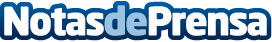 Aquotic acude a la inauguración del MSC World Europa en QatarLa nueva Grand Cruise Terminal de Doha fue el escenario de la ceremonia de bautizo. El barco realizará cruceros por Emiratos Árabes y Mediterráneo en 2022-2023Datos de contacto:Comunicación Aquotic910616100Nota de prensa publicada en: https://www.notasdeprensa.es/aquotic-acude-a-la-inauguracion-del-msc-world_1 Categorias: Internacional Viaje Sociedad Entretenimiento Turismo http://www.notasdeprensa.es